Алгоритм вивчення дисципліни «Українська мова (за професійним спрямуванням)» під час карантину з 30.03 до 24.04.2020для студентів 101, 112, 151, 161 груп факультету іноземної філології(викладач – Левакіна Тетяна Василівна)Консультацію можна отримати за тел.: (095) 173-52-10, (068) 216-32-36;е-адресою: levakina@i.uaна окремих форумах щодо завдань на платформі KSUOnline: http://ksuonline.kspu.edu/course/view.php?id=1750Практичне заняття № 6Науковий стиль і засоби його реалізації в професійному спілкуванніПлан1. Виражальні можливості синтаксичних одиниць у науковому стилі:.	а) типи речень за структурою, притаманні синтаксису наукового мовлення;	б) активні конструкції як основні в науковому тексті; в) способи уникнення пасивних конструкцій;	г) проблема висловів із розщепленими присудками;	ґ) порядок слів у науковому мовленні;	д) негативний вплив російської мови на синтаксис наукового стилю в українській мові.	Ключові поняття: прості ускладнені речення з однорідними членами; дієприкметниковий і дієприслівниковий звороти; складносурядні й складнопідрядні речення з чітко вираженим синтаксичним зв’язком між частинами; активні й пасивні конструкції; безособові речення; розщеплені присудки; прямий порядок слів; керування дієслів певними відмінками залежних іменників у прийменникових і безприйменникових конструкціях.2. Композиційна структура наукового тексту:	а) основні ознаки наукового тексту;	б) композиція наукового тексту;в) документування тверджень, покликання, цитати як композиційна особливість наукового стилю.	Ключові поняття: цілісність, зв’язність, членованість, завершеність, лінійність, інформативність; вступна частина, дослідна частина, висновкова частина; цитата пряма, непряма, покликання.Питання для самоконтролюЯкі типи речень притаманні синтаксису наукової мови? Наведіть приклади кожного типу речень (наукового стилю фахового спрямування).Як у науковому мовленні позбуваються пасивних конструкцій?Поясніть, чому називання діяча у формі іменника чи займенника в орудному відмінку є помилкою (чому, наприклад, речення «Доповідь виголошено магістранткою Світланою Костенко» є неправильним?).Чи треба позбуватися розщеплених присудків? Якщо так, то як?Який порядок слів властивий науковому мовленню? Що спричиняє негативні наслідки російської мови на синтаксис наукового стилю в українській мові?Дайте загальну характеристику синтаксису наукового стилю.Назвіть основні складники композиції наукового тексту.Базова література Мацько Л.І. Культура української фахової мови / Л.І. Мацько, Л.В. Кравець. – К. : ВЦ «Академія», 2007. – С. 65–81.Мацько Л.І. Стилістика української мови : підручник / Л.І. Мацько, О.М. Сидоренко, О.М. Мацько ; за ред. проф. Л.І. Мацько. – К. : Вища школа, 2003. – С. 282–287.Шевчук С.В. Українська мова за професійним спрямуванням : підручник / С.В. Шевчук, І.В.Клименко – К. : Алерта, 2012. – С. 110–111.Допоміжна літератураЛіпінська А.В. Наукова-технічна термінологія : навч. посіб. для дистанційного навчання / А.В. Ліпінська.  – К. : Україна, 2007. – 219 с.Наконечна Г. Українська науково-технічна термінологія. Історія і сьогодення / Г. Наконечна. – Л. : Кальварія, 1999. – 110 с.Непийвода Н.Ф. Мова української науково-технічної літератури (функціонально-стилістичний аспект) / Н.Ф. Непийвода. – К. : ТОВ "Міжнародна фінансова агенція", 1997. – 303 с.Онуфрієнко Г. С.  Науковий стиль української мови : навч. посіб. / Г.С.Онуфрієнко.  – К. : Центр навчальної літератури, 2006. – 312 с.Семеног О.М. Культура наукової української мови / О.М. Семеног. – 2-ге вид., стереотип. – К. : ВЦ «Академія», 2012. – С. 3–37.Українська мова : енциклопедія / НАН України ; ред. кол.: В.М. Русанівський, О.О.Тараненко (співголови), М.П. Зяблюк та ін. – Вид. 2-ге, випр. і доп. – К. : Українська енциклопедія ім. М.П.Бажана, 2004. – С. 403–404.Практична частина1. Перекладіть українською мовою. Использующаяся модель, использованная формула; затухающие колебания; бегущая волна; управляемый процесс, управляющий делами; упаковщик, упаковщица, упаковывающий; тот, который можно упаковать; деформированный, деформирующий; тот, который можно деформировать.2. Визначте, які варіанти конструкцій правильні. Запишіть їх.Поняття зараховані науковцями до… / науковці зараховують поняття до…; довідкові видання пояснюють термін / у довідкових виданнях подано термін; проаналізовано сучасний стан / проаналізований сучасний стан / проаналізовано діючий стан; словник фіксує слово / словник аналізує слово / у словнику аналізовано слово / у словникові аналізовано слово; явище кваліфіковано мовознавцем як…/ явище кваліфіковано як… / мовознавець кваліфікує явище як…; автори праці витлумачують поняття / праця витлумачує поняття / у праці витлумачено поняття / поняття витлумачене авторами праці; на підставі теоретико-емпіричних досліджень аналізуються системи / на підставі теоретико-емпіричних досліджень проаналізовано системи / системи проаналізовані на підставі теоретико-емпіричних досліджень; особлива увага приділяється / особливу увагу приділено; нами зазначено / у роботі визначено.3. Зредагуйте речення, поясніть характер помилок. А. 1) Мета передбачає рішення наступних завдань:… 2) У даному дослідженні доцільніше було б використати метод зіставного аналізу. 3) Більш детальніший аналіз цього явища буде представлений в наступних наукових розвідках самим найближчим часом. 4) З огляду на зазначене робимо висновок, згідно якого елементарність структури речень-звертань ідинтифікує їх як одиниці розмовного синтаксису у площині драматургічного тексту, а глибинна семантика вказує на дискурсивну природу відзначених синтаксем. 5) Узагальнюючи викладене відмічаємо значний емоційно-експресивний потенціал обірваних синтаксем, що дозволяє використовувати їх в якості стилістичних фігур та прийомів. 6) У «Вступі» обґрунтована актуальність роботи, визначені мета, завдання, об’єкт, предмет дослідження, з’ясовані  використані методи. 7) У першому розділі проведений аналіз теоретичних положень досліджуваної проблеми, дано визначення місця досліджуваної проблеми в сучасній науці. 8) Нами здійснювалися багаточисленні випробування механізму. 9) Ваше дослідження потребується в серйозній перевірці експериментальної частини. 10) Дата експерименту не співпадає з строком написання роботи. 11) Висновок другого розділу знаходиться в суперечності з наведеними прикладами. 12) Вибираючи сучасні матеріали для обробки і ремонту, велику роль грає думка фахівця. 13) Вивчивши схему роботи приладу, це допоможе правильно його експлуатувати. 14) Покриття наноситься на поверхні конструкцій, очищених від пилу і забруднень. 15) Мова йдеться про вірне виконання вправ. Завдання до самостійної роботи1. Виконайте тестові завдання на відповідність, за необхідності повторюючи теоретичний матеріал за «Українським правописом» та користуючись словниками:1. Яке закінчення мають подані іменники 2 відміни в родовому відмінку однини?2. Яке закінчення мають подані іменники в кличному відмінку однини?3. До якої з числівникових форм слід приєднувати подані праворуч частини?4. Як слід писати подані праворуч слова?5. Із яким відмінком слід поєднувати подані слова?2. Виконайте тестові завдання:1. Серед наведених речень визначте таке, що належить до наукового стилю.А. Писемне мовлення – переважно монологічне, має свої лексичні й стилістичні особливості, відповідну граматичну будову.Б. Вельмишановний Олександре Глібовичу! Запрошуємо Вас на святкування Дня міста.В. Позовні вимоги мотивовані тим, що підрядник не виконав частину передбачених договором робіт у встановлений термін.Г. Директорові ПП «Оксамит» М. Огієнкові робочого 2-ї категорії цеху №2 М. Максименка.2. Визначте підстилі й жанри наукового стилю.А. підстилі: власне-науковий, науково-популярний, науково-навчальний;Б. підстилі: дипломатичний, юридичний, канцелярсько-діловий;В. підстилі: розмовно-побутовий, розмовно-офіційний;Г. жанри: ділові папери, наради, переговори;Д. жанри: лекція, монографія, стаття, енциклопедія, посібник, підручник.3. З’ясуйте, у яких словах допущено орфографічну помилку.відеоконференція.вебсторінка.веб-ресурси.аудіо-матеріали.експроректор.півзошита.4. У яких рядках усі формули звертання відповідають мовній нормі?А. відповідачу, Олено Василівно, пане полковнику, шановний добродію;Б. студенте Іванов, Юрій Іванович, шановна Ліліє Степанівно, пане професор;В. абітурієнте Каплаух, пане доповідач, юначе, Віталію Миколайович;Г. товаришу Іван, Василю Івановичу, добродійка Шевченко, пан професор;Д. пане бригадире, товаришу Віталію, пані Катерино, Олеже.5. Укажіть ненормативні варіанти словосполучень. А. Підбивати підсумки; Б. Підводити підсумки; В. Завідувач кафедри; Г. Завідуючий кафедрою; Д. Командувач армії. 6. З’ясуйте, у яких рядках подано ненормативне вживання дієприкметника.Вимірюваний, виміряний, промоклий, дозрілий.Лежачий, сидячий, стоячий, слідуючий.Збанкрутілий, завідуючий, підтверджений, командуючий.Вироблений, опротестований, збіднілий, втрачений.Записаний, записуваний, програмований, запрограмований.Записуючий, записуваний, програмуючий, програмований.7. Визначте варіанти нормативного слововживання:Підвищується вдвічі.Підвищується удвічі.Півтора мільйона гривень.Півтора мільйони гривень.Три ноутбуки.Три ноутбука.8. Які з наведених речень потребують редагування?Найголовніше в людях я ціную ґречність.Головне, на що потрібно звернути увагу, – це якість знань.У школі письменника тепло вітали учні та вчителі.Складіть, будь ласка, свою автобіографію.Здійснити погодинну оплату лектора Сєровій Н.О.Зредагуйте речення й запишіть правильний варіант.9. Установіть відповідність між фрагментами текстів та функційними стилями:10. Загальними (стильовими) ознаками наукового стилю є: … (перелічіть).Практичне заняття № 7Термінологія як системаПлан1. Термін як змістове ядро мови професійного спілкування:	а) розмежування понять «термінознавство», «термінологія», «терміносистема»;б) визначення терміна, термінні ознаки;в) класифікації термінів (за ступенем спеціалізації значення; за (структурними) моделями; за формальною структурою; за походженням);г) джерела поповнення словника новими словами-термінами.Ключові поняття: термінознавство; термінологія; терміносистема; термін; поняття; дефініція; системність термінів; точність; однозначність; синонімія та омонімія термінів; стилістична нейтральність; експресивність, образність у термінології; стислість; творення похідних; загальнонаукова, міжгалузева і вузькоспеціальна термінологія; одно-, дво-, три й багатокомпонентні терміни; терміни – кореневі слова, терміни – похідні слова, терміни – складні слова, терміни-словосполучення, терміни-абревіатури, терміни – символо-слова, терміни – моделе-слова; питома й запозичена термінна лексика; термінологізація й  детермінологізація, лексичні новотвори, складні слова, абревіація, словотвірні неологізми2. Термінотворення в українській мові:	а) основні способи термінотворення;	б) причини запозичення термінів.Ключові поняття: вторинна номінація, словотвірний спосіб, синтаксичний спосіб термінотворення, запозичення. 3. Проблема синонімії та багатозначності в термінології.Ключові поняття: синонімічні терміни; багатозначні (полісемічні) терміни; тенденція до однозначності в межах однієї терміносистеми.4. Правила терміновживання:	а) вимоги до використання термінів у мові професійного спілкування;	б) особливості позначення термінами дії, події, наслідку;	в) позначення активних і неперехідних дійових властивостей (без уживання активних дієприкметників);	г) специфіка позначення учасників процесу (суб’єктів чи об’єктів);	ґ) особливості вживання віддієслівних іменників на -к(а);	д) акцентуаційні й орфографічні норми.Ключові поняття: дія, подія, наслідок; активні й пасивні дієприкметники; віддієслівні іменники; асимілювання іншомовних термінів, наголос.5. Поняття «номенклатурна назва» і «професіоналізм»:	а) професіоналізми як напівофіційні назви понять певної професії; 	б) номенклатура як сукупність назв конкретних об’єктів певної галузі науки, техніки, мистецтва тощо. Ключові поняття: професіоналізм, номенклатурна назва, номенклатура.Питання для самоконтролюРозмежуйте поняття «термінологія», «термінознавство» і «терміносистема».Подайте визначення терміна.Схарактеризуйте основні ознаки терміна.Якими частинами мови можуть виступати терміни?Що таке «термінологізація» і «детермінологізація»? Наведіть приклади.Схарактеризуйте відношення між термінами й професіоналізмами. Наведіть приклади професіоналізмів у межах обраного вами фаху, які терміни їм відповідають?Як відрізнити від термінів номенклатурні назви?Якими основними способами утворюються терміни в українській мові? Наведіть приклади з терміносистеми обраного фаху до кожного способу.Які причини запозичення термінів?Чи може термін мати кілька значень? Чому синонімія і багатозначність у термінології є виявом її невпорядкованості? Назвіть вимоги до використання термінів у мові професійного спілкування. Чи всіх вимог дотримуєтесь ви?Як мовними засобами розмежовують назви дії, події, наслідку?Як іншомовні терміни треба пристосовувати (асимілювати) до законів української мови?Чи змінюється наголос у запозиченому терміні порівняно зі словом-першоджерелом? Наведіть приклади.Базова література Мацюк 3.О. Українська мова професійного спілкування: навчальний посібник /  3.О. Мацюк,  Н.І. Станкевич. – 2-е вид. – К. : Каравела, 2009. – С. 131–143.Мацько Л.І. Культура української фахової мови / Л.І. Мацько, Л.В. Кравець. – К. : ВЦ «Академія», 2007. – С. 65–81.Пономарів О.Д. Стилістика сучасної української літературної мови : підручник / О.Д. Пономарів. – 3-тє вид., переробл. і доповн. – Тернопіль, 2000. – 248 с.с. 92–101Шевчук С.В. Українська мова за професійним спрямуванням : підручник / С.В. Шевчук, І.В.Клименко – К. : Алерта, 2012. – С. 513–524.Допоміжна літератураГоловащук С.І. Орфографічний словник складних слів української мови : понад 23 000 слів / С.І. Головащук. – К. : Наукова думка, 2008. – 288 с. – (Словники України).Новий російсько-український політехнічний словник. Новый русско-украинский политехнический словарь : 100000 термінів і термінів-словосполучень / М. Зубков (уклад.). – Х. : Гриф, 2005. – 952 с., С. 925–934.Пентилюк М.І. Культура мова і стилістика. / М.І. Пентилюк. – К. : Вежа, 2009. – 240 с.Російсько-український словник сталих виразів / [уклад. : І. О. Вирган, М. М. Пилинська] ; за ред.  М.Ф. Наконечний. – Х. : Прапор, 2009. – 863 с.Селіванова О.О. Лінгвістична енциклопедія / О.О. Селіванова. – Полтава : Довкілля-К, 2011. – 844 с.Семеног О.М. Культура наукової української мови / О.М. Семеног. – 2-ге вид., стереотип. – К. : ВЦ «Академія», 2012. – 216 с. – С. 3–37. Практична частина1. Наведіть приклади філологічних термінів, що відповідають характеристикам:2. Визначте спосіб термінотворення, з’ясовуючи значення іншомовних слів за словником:Мовознавство, паспарту, лінгвістика, соціалізація, парнокопитні, держава-монополія, артикуляція, термінатор, доконаний вид дієслова, колоскові, особистість, реверс, сервер, ватман, язик, па-де-труа.Визначте слова, що виступають термінами вашого фаху. У якій професійній галузі вони мають таке ж призначення?3. Поставте наголоси в словах. Складіть речення фахового спрямування з будь-якими трьома словами. Чи є ці слова термінами?Коледж, видання, випадок, разом, громадянин, гуртожиток, магістерська робота, каталог, листопад, літопис, запитання, перепис, приятель, псевдонім, бюрократія, різновид, рукопис, середина, феномен, читання.4. Використовуючи «Новий російсько-український політехнічний словник» (деякі сторінки додаються – див. після всіх завдань) та інші довідкові видання, виконайте такі завдання: А. Прочитайте, запишіть правильні форми виділених автором слів і словосполучень, Четверте покоління українства послуговується накинутими кліше на зразок насос, пилосос, гайка, хімія, паяльник, міроприємства, раковина, громовідвід; перекачувати керосин, сплавляти метал, рішати задачі, приймати участь; учбовий план, торговий зал, коричневий колір, багаточисленний, магнітний, заземляти, марширувати; на протязі суток, довжиною в… і под. Між наведеними вище прикладами й мовою сучасних «сердючок» різниця ілюзорна. Нація, яка попри сторіччя лінґвоциду спромоглася зберегти мовну неповторність, має право на власну наукову мову, узявши за взірець Чехію, Францію, Латвію, Литву, Естонію, Ізраїль, які з попелу, з небуття підняли свої мови і трепетно оберігають їх від чужинських впливів (Микола Зубков).Б. Опрацюйте (прочитайте, за потреби стисло законспектуйте) в цьому словникові «Додаток 1» (с.925–934).5. Установіть відповідність.6.1. Від поданих дієслів утворіть: а) віддієслівні іменники на -ння (-ття); б) віддієслівні іменники із суфіксами, відмінними від -ння (-ття), без суфіксів і на -óвання. З’ясуйте, які зі створених іменників позначають дію, які – подію, а які – наслідок, стан або предмет. З іменниками, що позначають дію, складіть словосполучення, використовуючи слова засіб, метод, порядок, правила, процедура, спосіб, тривалість, функція тощо; з іменниками, що мають значення події, складіть словосполучення, використовуючи слова звіт (про), довідка (про), час, момент, дата, рік, день, після тощо, напр.: правила перекладання.Редагувати, зредагувати; сполучати, сполучити; зауважувати, зауважити; модифікувати, змодифікувати; оцінювати, оцінити; групувати, угруповувати, угрупувати; змінювати, змінити. 6.2. Запишіть речення, утворюючи від дієслів, поданих у дужках, потрібні іменники. Підкреслені дієслова зредагуйте відповідно до вимог наукового стилю.1) Дозволю собі кілька вступних (зауважити) до (перекладати). 2) Мета статті полягає у (висвітлити) теоретико-методологічних питань (класифікувати) понять, а також в уточненні ознак і властивостей (класифікувати) як систем. 3) У статті розглядається співвідношення різних способів (систематизувати) лінгвістичних концепцій у курсі історії лінгвістики.Завдання до самостійної роботи1. Випишіть із термінологічного словника за вашим фахом 10 термінів, визначивши спосіб творення й типи цих термінів за різними критеріями, за наявності орфограми поясніть правопис.2. Поставте наголоси в словах. Розподіліть терміни за трьома колонками відповідно до ступеня спеціалізації значення (загальнонаукові, міжгалузеві, вузькоспеціальні). Загальновживані слова й словосполучення випишіть у четверту колонку.Фольга, алфавіт, обставинний відтінок, кілометр, мережа, людське житло, людське ставлення, оксюморон, ріпчаста цибуля, флюорографія, отаман, фаховий іспит, видання, факсиміле, алкоголь, індустрія, договір, система, гетьманство, апостроф, сортимент, феномен, атлас, бусина, зубожіння, ірис (рослина), аркуш, випадок, генезис, двійня, запитання, експерт, текстовий редактор, перехідні дієслова, модуль, дробовий і порядковий числівники, асиметрія, бюлетень, запозичення (дія), запозичання (результат), показник, форзац, каталог, пізнання.3. Допишіть речення:а) … – це наука, що вивчає спеціальну лексику (терміни, професіоналізми) з погляду її типології, походження, форми, значення й функціювання, а також використання, упорядкування, творення. б) Можемо говорити про розмаїття термінологій світу: українська термінологія, … .в) У фаховій термінології філологічної галузі багато запозичених термінів, наприклад: … .4. Виконайте тестові завдання:5.1. У яких рядках подано тільки загальнонаукові терміни?А. вид дієслова, тропи, відмінок, граматична категорія;Б. система, тенденція, закон, концепція, дослідження;В. діод, декодер, осцилограф, електрон, ретрансляція;Г. теорія, аналіз, синтез, аспект, аргументація;Д. тайм, аут, ферзь, пенальті, нокаут.5.2. Укажіть рядки, у яких подано тільки трикомпонентні терміни:Структурний тип речення, щілинні приголосні звуки, доконаний вид дієсловаТоварообіг, нормативний акт, кон’юнктура ринкуОсердя магнітної головки, безсполучникове складне речення, категорія числа іменникаПовна відновна вартість основних фондів, приватна власність, категоріяМіжнародний поділ праці, еквівалентна форма власності, вартісна будова капіталуДієслово, дієвідміна, дієприкметник5.3. Укажіть рядки, у яких подано тільки двокомпонентні терміни, утворені за схемою прикметник + іменник:Відмінок іменника, сюжет роману, тотожність рівняньНазивний відмінок, головний герой, корисні копалиниБанківський кредит, програма уряду, еклектикаПряма лінія, рівняння з двома невідомими, низький тискНизький старт, умовний спосіб, вільні коштиБілий ферзь, нервова клітина, головний мозок5.4. Установіть відповідність між запозиченими та українськими термінами:1. асиміляція			А. філологія2. дисиміляція		Б. мовознавство3. лінгвістика	 		В. уподібнення4. креативний		Г. творчий    				Д. розподібнення5.5. Установіть відповідність між термінами та їхніми визначеннями:1. омоніми	А. слова, однакові за написанням і звучанням, але різні за значенням2. синоніми			Б. слова, схожі за написанням і звучанням, але різні за значенням3. антоніми	В. слова, різні за написанням і звучанням, але тотожні за значенням4. пароніми	Г. слова, різні за написанням і звучанням, а також різні за значенням    				Д. парні слова, протилежні за значенням5.6. Установіть відповідність між лексичними одиницями фахового мовлення та їхньою спеціалізацією:1. художній метод		А. двокомпонентний термін2. словотвір			Б. трикомпонентний термін3. дійсний спосіб дієслова	В. однокомпонентний термін4. скинути інформацію	Г. професіоналізм     				Д. багатокомпонентний термінЗбільшуйте кожну фотосторінку!Практичне заняття № 8Оформлювання результатів наукової діяльностіПлан1. Мовні особливості наукової праці:а) підпорядкування мовного оформлення наукового стилю стильовим рисам;б) терміни в науковому тексті, їх уведення;в) покликання як визначальна ознака наукової праці;г) загальні правила цитування та покликання на використані джерела. Ключові поняття: стильові риси наукового стилю (об’єктивність, смислова точність, ясність, лаконічність, відсутність образності й емоційності тощо); пояснення термінів у науковій літературі; наукові праці (курсова робота,  кваліфікаційна робота,  стаття,  кандидатська або докторська дисертація, монографія тощо); покликання; останні видання публікацій; прямі й непрямі цитати; непряме цитування як уникнення плагіату.2. План, тези, конспект як засоби організації розумової праці:а) план і його види;б) тези й вимоги до їх складання;в) конспект, його види, правила конспектування. Ключові поняття: пункти плану, план за структурою (простий, складний), план за типом згортання інформації (питальний, номінативний (називний), тезовий); тези вторинні й оригінальні, змістово-композиційна структура тез (преамбула, основний тезовий виклад, висновкові теза/тези); конспектування і конспект, опорні (ключові) слова, види конспектів (текстуальний, вільний, комбінований; стислий, докладний (розгорнутий)).3. Стаття як самостійний науковий твір.		Ключові поняття: наукова стаття, аналіз, опис, критичне осмислення стану дослідження проблеми, обсяг статті, змістові елементи наукової статті, анотація. Питання для самоконтролюЯк уводять терміни в науковий текст?Сформулюйте основні правила оформлювання цитат у науковому тексті.Сформулюйте новітні вимоги до оформлення покликань у науковій праці.Що називають планом? Тезами? Конспектом? Що їх різнить?Визначте вид плану до практичного заняття (за структурою, за типом згортання інформації).Сформулюйте вимоги до складання тез.Якими видами конспектів ви послуговуєтесь у навчальній діяльності?Сформулюйте правила конспектування.Дайте визначення статті й наукової статті.Назвіть основні елементи наукової статті.Чим відрізняється відгук від рецензії?У якій послідовності записують використані джерела?Базова література Мацюк 3.О. Українська мова професійного спілкування: навчальний посібник /  3.О. Мацюк,  Н.І. Станкевич. – 2-е вид. – К. : Каравела, 2009. – С. 275–290.Шевчук С.В. Українська мова за професійним спрямуванням : підручник / С.В. Шевчук, І.В.Клименко – К. : Алерта, 2012. – С. 560–571, 610–622.Допоміжна літератураВасенко Л.А. Фахова українська мова : навч. посіб. / Л.А. Васенко, В.В. Дубічинський, О.М. Кримець. – К. : Центр учбової літератури, 2008. – С. 30–33.Практична частина1. Оформіть записки науковців у зв’язні тексти (наприклад, для курсової роботи), використовуючи непряме цитування.Л.В. Щерба [Щерба, с. 100-101]: слово – частина речення, яку ми можемо, не змінюючи значення, уживати самостійно, тобто у вигляді окремого речення. Л. Блумфільд [Блумфильд, с. 23]: слово – мінімальна вільна форма; форма, яка має здатність вимовлятися окремо і яку не можна поділити на частини, компоненти, здатні вживатися у висловленні окремо. О.І. Смирницький [Смирницкий, с. 105]: слово – лексична одиниця, характер якої визначуваний синтаксично. 2. Запишіть складний номінативний план тексту за однією з запропонованих тем: «Становлення й розвиток української літературної мови», «Екологія наукової мови як сучасна проблема», «Уся діяльність людини перебуває під знаком слова», «Інноваційні технології і вища освіта», «Інтеграція України в європейський освітній простір», «Керівники діляться не на молодих і старих, а на мудрих і дурних».За планом підготуйте розгорнуту відповідь. Зафіксуйте початок, закінчення, основну частину й переходи між думками.3. Прочитайте подану нижче наукову статтю*, виконайте такі завдання:а) визначте межі структурних елементів статті – вступу, основної частини, висновків;б) знайдіть мету й завдання праці, зіставте їх зі змістом статті та з висновками; письмово дайте відповідь на запитання: «Чи досягнуто мети?», «Чи всі завдання розв’язано?», «Чи відповідають висновки меті й поставленим завданням?»;в) з’ясуйте й запишіть, чи підпорядковано мовне оформлення статті всім ознакам наукового стилю і як саме; окремо випишіть недоліки мовного оформлення наукової праці (за наявності);г) укладіть відгук на статтю.Завдання до самостійної роботи1. Запишіть відповіді на питання:– Які головні ознаки тексту? Чому не будь-яку послідовність речень можна вважати текстом?– Чим вирізняється науковий текст, які має особливості?– Опишіть структуру наукового тексту.– Які мовні засоби забезпечують цілісність наукового тексту? – Які позамовні засоби трапляються в наукових текстах? Наукова стаття*Омельчук С. А.ШКІЛЬНА МОРФОЛОГІЯ УКРАЇНСЬКОЇ МОВИВ АСПЕКТІ СУЧАСНИХ ЛІНГВІСТИЧНИХ КОНЦЕПЦІЙ	Статтю присвячено дослідженню особливостей методики навчання морфології української мови в основній школі в аспекті сучасних лінгвістичних концепцій. Обґрунтовано вплив на шкільну морфологію лінгвістичної прагматики, функційної й когнітивної лінгвістики, з’ясовано відображення вихідних теоретичних положень цих концепцій у чинній програмі з української мови й визначено умови практичної реалізації їх на прикладах окремих завдань і вправ із морфології.	Ключові слова: українська мова, шкільна морфологія, лінгвопрагматика, функціоналізм, когнітивізм.	Статья посвящена исследованию особенностей методики обучения морфологии украинского языка в основной школе в аспекте современных лингвистических концепций. Обосновано влияние на школьную морфологию лингвистической прагматики, функциональной и когнитивной лингвистики, выяснено отражение исходных теоретических положений этих концепций в действующей программе по украинскому языку, а также определены условия практической реализации их на примерах отдельных заданий и упражнений по морфологии.	Ключевые слова: украинский язык, школьная морфология, лингвопрагматика, функционализм, когнитивизм.	The article deals with the research of Ukrainian Morphology training methods at secondary schoolin the aspect of modern linguistics concepts. The impact on the school morphology of pragmatics, functional and cognitive linguisticsis substantiated; the reflection of original theoretical statements of these concepts in the modern programs of Ukrainian is found out; the conditions of these concepts practical realization in the morphological tasks and exercises are defined. 	Key words: Ukrainian, school morphology, pragmatics, functionalism, cognitivism.		Одним із важливих теоретичних питань методики навчання української мови в загальноосвітніх навчальних закладах є значення сучасних лінгвістичних теорій і граматичних концепцій для методики навчання граматики, зокрема морфології. У численних дослідженнях світових і вітчизняних лінгвістів кінця ХХ – початку ХХІ століття склались нові прогресивні лінгвістичні теорії й концепції, сформувались нові аспекти вивчення граматичної будови мови, що відіграють принципову роль в українській лінгводидактиці.	Особливий інтерес у методиці навчання граматики другої половини ХХ століття становили такі концепції, як учення про системний характер мови та його рівні; нова модель опису граматичної будови мови; морфонологія; теорія актуального членування речення. Ці лінгвістичні теорії знайшли своє відображення в праці російського вченого­методиста О. Дуднікова “Методика вивчення граматики у восьмирічній школі” [4].	Шкільна морфологія української мови початку ХХІ століття як одна з частин граматичної будови мови, що охоплює граматичні класи слів (частини мови), граматичні (морфологічні) категорії цих частин мови та форми їх, а також менші за слово одиниці (морфеми), також ґрунтується на засадах сучасних лінгвістичних концепцій. Особливий вплив на неї мають функційна граматика (функціоналізм), лінгвістична прагматика (лінгвопрагматика) і когнітивна лінгвістика (когнітивізм), ідеї яких закладено в Навчально­виховній концепції вивчення української (державної) мови (С. Єрмоленко, Л. Мацько; 1993 р.), Концепції мовної освіти в Україні (О. Біляєв, М. Вашуленко, В. Плахотник; 1994 р.), Концепції навчання державної мови в школах України (О. Біляєв, Л. Скуратівський, Л. Симоненкова, Г.Шелехова; 1996 р.), Концепції мовної освіти 12­річної школи (українська мова) (Л. Скуратівський; 2002 р.), Концепції когнітивної методики навчання української мови (О. Горошкіна, А. Нікітіна, М.Пентилюк; 2004 р.).	Мета статті – теоретично обґрунтувати особливості методики навчання морфології української мови в основній школі в аспекті сучасних лінгвістичних концепцій – функційної граматики, лінгвістичної прагматики й когнітивної лінгвістики.	Методика навчання граматики української мови в загальноосвітніх навчальних закладах, зокрема морфології, на сучасному етапі відбиває досягнення функційної граматики як різновиду граматики, об’єктом якої є “вивчення функції мовних одиниць і закономірностей функціювання їх” [6, с. 565]. Функціоналізм характеризує в єдиній системі засоби, що належать до різних мовних рівнів, але об’єднаних на основі спільності семантичних функцій їх. Особливістю цієї лінгвістичної концепції є спрямованість на розкриття закономірностей взаємодії граматичних одиниць, лексики й контексту, системи функціювання мовних засобів, що слугують для оформлення змісту висловлювання.	Зазначимо, що автори вітчизняної академічної граматики І. Вихованець і К. Городенська в основу своєї праці “Теоретична морфологія української мови” [2] поклали функційну морфолого­синтаксичну концепцію, послідовно застосувавши її у вирізненні й аналізі частиномовних одиниць, слів­морфем, слів­речень і морфологічних категорій усіх виділених відповідно до морфолого­синтаксичної концепції частин мови. Такий підхід учені­мовознавці називають функційно­категорійним.	Функційний підхід, за Л. Тростенцовою, визначає: 1) мовну систему з погляду її зовнішнього аспекту; 2) взаємодію системи як цілого з іншими об’єктами, що знаходяться поза нею; 3) роль, яку виконує певний елемент відповідно до цієї системи [9]. При цьому, на думку вченого­лінгводидакта, з’ясування функцій системи супроводжується абстрагуванням від внутрішнього змісту системи.	У шкільній методиці навчання морфології української мови функційний підхід розуміємо як орієнтацію на ту роль, яку певна морфологічна одиниця виконує у складі одиниці вищого рівня. У цьому аспекті важливого значення набуває принцип тектоцентризму, що передбачає засвоєння мовних знань, формування вмінь і навичок на основі текстів, усвідомлення структури тексту й функцій мовних одиниць у ньому. Висловлювання різних стилів, типів і жанрів мовлення, на наше переконання, забезпечують засвоєння й розуміння функцій мовних одиниць в аналізованих текстах. Проілюструємо цю тезу кількома прикладами вправ.	• Прочитати висловлювання. Дослідити відмінність їх. Яка роль прислівників у другому тексті?	А. Сонце підбилось, передчуття свята сягало, здається, свого апогею. Озивалась мідь духових оркестрів, сильні звуки пливли в повітрі – мелодії стикалися, заглушали одна одну, потім починала лунати якась одна, могутніша. Під звуки музики спалахували пісні, вони теж обривалися, щоб народитись в іншому місці. Юнак прислухався до того відгуку, який мали в його свідомості голоси людей, збратаних піснями... (За Є. Гуцалом).	Б. Сонце підбилось вище, передчуття свята сягало, здається, свого апогею. Звіддалік і зблизька озивалась мідь духових оркестрів, сильні звуки пружно пливли в повітрі – мелодії стикалися, заглушали одна одну, потім чіткіше, переможніше починала лунати якась одна, могутніша. Під звуки музики спалахували пісні, вони теж несподівано обривалися, щоб народитись іще в іншому місці. Юнак цікаво прислухався до того відгуку, який мали в його свідомості голоси людей, збратаних піснями... (За Є.Гуцалом). 	• Прочитати текст. Визначити його стильову належність, тип мовлення. Яку стилістичну роль виконує повтор прийменника в художньому мовленні?	Люблю тебе, велике камінне місто! Ось дивлюся жагуче на тебе, як на свого улюбленця, дивлюся весь час не перестаючи, не маючи змоги відірвати свого зачарованого погляду від твоїх велетенських крамниць, від блискучих ресторацій, від фойє театрів, від метушливих вулиць з сірими натовпами людей, від брудних задвірків, від обшарпаних хлопчаків, старців і старчих, від таємничих бульварів, від робітниць і робітників, панянок і панів... (За Г. Михайличенком).	Функціоналізм як одна із сучасних лінгвістичних концепцій зумовлює переорієнтування мети мовної шкільної освіти з формування лінгвістичної компетентності (ознайомлення з мовною системою й формування на цій основі базових лексичних, граматичних, стилістичних, орфоепічних і правописних умінь та навичок) на забезпечення інтенсивного мовленнєвого й інтелектуального розвитку учнів. При цьому функції морфологічних засобів школярі повинні розуміти як властиву їм у мовній системі здатність до виконання певного призначення і до відповідного функціювання в мовленні. 	У чинній програмі з української мови функційний підхід до навчання морфології представлений такими темами, як, наприклад: “Синонімічність відмінкових закінчень іменників”; “Правильне вживання в мовленні вищого й найвищого ступенів порівняння прикметників”; “Уживання числівників для позначення дат, часу (годин)”; “Уживання займенників для зв’язку речень у тексті”; “Використання прислівників як засобу зв’язку речень у тексті й засобу підсилення виразності мовлення”; “Використання прийменника в мовленні для відтворення логічних зв’язків”; “Стилістичне використання повтору прийменника в народнопоетичній творчості”; “Використання сполучників як засобу створення антитези”; “Використання часток для підсилення виразності мовлення”; “Використання вигуків для надання висловлюванню експресії й виразності” та ін.	Відповідно до вихідних положень функційної граматики, що лежить в основі навчання морфології української мови на сучасному етапі, пріоритетним є формування в учнів компетентностей комунікативно доцільно й виправдано користуватися морфологічними одиницями й категоріями в різних життєвих ситуаціях і сферах спілкування. Так, вимоги до рівня мовної компетентності учнів з морфології передбачають сформованість таких умінь: усвідомлення ролі слів, що належать до різних частин мови, у досягненні точності, інформативності, виразності мовлення; здійснення аналізу текстів у підручниках літератури, історії, географії, фізики, хімії щодо стилістичної ролі в них відповідної частини мови; ана­лізування випадків використання частин мови із стилістичною метою, визначаючи виражальні можливості їх; використання в мовленні синонімічних відмінкових форм; складання текстів, використовуючи вивчені виражальні можливості певної частини мови з метою розкриття задуму висловлювання. 	<…> 	Когнітивний аспект у методиці навчання морфології української мови реалізується передусім у системі когнітивно­розвивальних вправ (М. Пентилюк), спрямованих на роботу з позалінгвальною інформацією, лінгвістичним і культурологічним матеріалом. У процесі розроблення вправ цього типу (аналітичних, комунікативних, асоціативних і дослідницьких) варто враховувати три компоненти навчання української мови в основній школі: 1) цільовий (пізнавально­практична спрямованість вивчення частин мови та граматичних категорій); 2) змістовий (вивчення частин мови в міжрівневих і внутрішньорівневих зв’язках; 3) діяльнісний (засвоєння теорії мови для розвитку мовлення учнів і збагачення їхнього словникового запасу).	Наведемо приклади вправ, що відображають когнітивний підхід до навчання морфології української мови, на матеріалі вивчення іменника в 6­му класі. 	• Згрупувати іменники іншомовного походження за тематичними групами: а)  слова, що вказують на професійну належність або діяльність; б) предмети техніки; в) поняття галузі економіки та підприємництва; г) назви предметів повсякденного вжитку. Довести, чому всі ці іменники у формі родового відмінка однини мають закінчення ­а (-я).	Гамбургер, акціонер, ваучер, брокер, комп’ютер, бартер, чизбургер, принтер, менеджер, дизайнер, кондиціонер, тендер, пейджер, сервер, авіалайнер, репер, гелікоптер, рокер.	• З’ясувати походження іменників блейзер, маркер, сканер, пейджер. Визначити місце наголосу в них. Поміркувати, чому в слові маркер наголос падає на останній склад.	Таким чином, сучасна шкільна морфологія української мови відображає лінгвістичні концепції, основною яких є ідея діяльності і яким властивий динамічний підхід до мови. По­перше, функційний підхід до вивчення морфології ґрунтується на системному засвоєнні мовно­граматичних явищ, тобто орієнтується на ті загальні закономірності, які визначають місце кожної функційної одиниці, у тому числі й граматичної категорії, у структурі мови і тим самим упорядковують використання її в мовленні. По­друге, незважаючи на те що граматична система мови значно консервативніша від лексичної системи щодо закріплення в ній прагматичних елементів, у межах лінгвопрагматики відбувається процес вивчення прагматичного потенціалу частин мови, граматичних категорій і морфологічних явищ, що є засобами мовного коду, ставлення носіїв мови до дійсності, змісту повідомлюваного. По­третє, урахування провідних положень когнітивної лінгвістики, що досліджує мову як різновид когнітивної діяльності людини, сприяє засвоєнню морфологічних одиниць не лише як елементів мовної системи, але й як особливих сигналів світу, носіїв етнокультурної інформації.	Перспективним напрямом нашого дослідження вбачаємо розроблення програмно­методичного забезпечення з методики навчання морфології української мови, що відбивають сучасні тенденції світової й вітчизняної лінгвістики.	Література:1. Бацевич Ф. С. Вступ до лінгвістичної прагматики : підручник / Ф. С. Бацевич. – К. : ВЦ “Академія”, 2011. – 304 с.2. Вихованець І. Теоретична граматика української мови : академ. граматика укр. мови / І. Вихованець, К. Городенська ; за ред. І. Вихованця. – К. : Унів. вид­во “Пульсари”, 2004. – 400 с.3. Глазова О. П. Рідна мова : підруч. для 7 кл. загальноосвіт. навч. закл. / О. П. Глазова, Ю. Б. Кузнєцов ; наук. ред. І. Вихованець. – К. : Зодіак­Еко, 2008. – 288 с.4. Дудников А. В. Методика изучения грамматики в восьмилетней школе : пособие для учителей / Алексей Виссарионович Дудников. – М. : Просвещение, 1977. – 304 с.5. Єрмоленко С. Я. Рідна мова : підруч. для 7 кл. / С. Я. Єрмоленко, В. Т. Сичова. – К. : Грамота, 2007. – 296 с.6. Лингвистический энциклопедический словарь / [гл. ред. В. Н. Ярцева]. – М. : Сов. энциклопедия, 1990. – 685 с.7. Маслова В. А. Введение в когнитивную лингвистику : [учеб. пособие]. / Валентина Авраамовна Маслова. – М. : Флинта ; Наука, 2011. – 296 с.8. Пентилюк М. І. Концепція когнітивної методики навчання української мови / М. І. Пентилюк, А. В. Нікітіна, О.М.Горошкіна // Дивослово. – 2004. – № 8. – С. 5–9.9. Тростенцова Л. А. Обучение русскому языку в школе как целенаправленный процесс (морфологический аспект) : [монография] / Лидия Александровна Тростенцова. – М. : Педагогика, 1990. – 144 с.10. Українська мова  : підруч. для 7 кл. загальноосвіт. навч. закл. / М.  І. Пентилюк, І. В.  Гайдаєнко, А. І. Ляшкевич, С.А.Омельчук ; за заг. ред. М. І. Пентилюк. – К. : Видавничий дім “Освіта”, 2011. – 288 с.Статтю розміщено на с. 242–245 в збірнику наукових праць «Наукові записки» (Острог, видавництво Національного університету «Острозька академія», 2013, Вип. 40, серія «Філологічна»).Лекція №6Оформлювання результатів наукової діяльностіПлан Мовні особливості наукової праці: підпорядкування мовного оформлення наукового стилю стильовим рисам; терміни в науковому тексті, їх уведення; покликання як визначальна ознака наукової праці; загальні правила цитування та покликання на використані джерела. План, тези, конспект як засоби організації розумової праці: види (план за структурою (простий, складний), план за типом згортання інформації (питальний, номінативний (називний), тезовий); тези вторинні й оригінальні, висновкові тези; текстуальний, вільний, комбінований конспекти; стислий, докладний (розгорнутий) конспект), вимоги до складання.Відгук і рецензія: вимоги до виконання й оформлювання.Стаття як самостійний науковий твір: обсяг, змістові елементи, анотація.ЛітератураВасенко Л.А. Фахова українська мова : навч. посіб. / Л.А. Васенко, В.В. Дубічинський, О.М. Кримець. – К. : Центр учбової літератури, 2008. – С. 30-33.Мацюк З. О. Українська мова професійного спілкування : навч. посіб. / З.О. Мацюк, Н.І. Станкевич. – К. : Каравела, 2006. – С. 275–290. Шевчук С. В. Українська мова за професійним спрямуванням : підручник / С. В. Шевчук, І. В. Клименко. – К. : Алерта, 2011. – С. 560–571. Мовні особливості наукової праці (підпорядкування мовного оформлення наукового стилю стильовим рисам; терміни в науковому тексті, їх уведення; покликання як визначальна ознака наукової праці; загальні правила цитування та покликання на використані джерела)	Наукова праця – це призначені для оприлюднення результати дослідницької діяльності, які містять нові відомості, закономірності щодо об’єкта дослідження; ці результати представлено в певній послідовності й оформлено згідно зі стандартами.За характером інформації розмежовують такі види наукових праць:• дисертація – наукова кваліфікаційна праця, що пройшла попередню експертизу й подана до захисту на здобуття наукового ступеня в спеціалізованій ученій раді;• автореферат дисертації – наукове видання у вигляді брошури авторського реферату проведеного дослідження, яке подається на здобуття наукового ступеня;• монографія – це наукова праця, яка містить повне або поглиблене дослідження однієї проблеми чи теми, що належить одному або декільком авторам. Є два види монографій: наукові і практичні;• магістерська дисертація – це самостійна науково-дослідницька робота, яка виконує кваліфікаційну функцію, тобто готується з метою публічного захисту й отримання академічного ступеня магістра;• наукова стаття – один з основних видів публікацій, що містить виклад проміжних або кінцевих результатів наукового дослідження, висвітлює конкретне окреме питання за темою дисертації, фіксує науковий пріоритет автора, робить матеріал дослідження надбанням фахівців;• тези доповіді – це опубліковані до початку наукової конференції (з’їзду, симпозіуму) матеріали попереднього характеру, що містять виклад основних аспектів наукової доповіді;• реферат – короткий виклад змісту одного або декількох документів із певної теми;• доповідь – документ, у якому викладено певні питання, подано висновки, пропозиції; призначена для усного (публічного) прочитання й обговорення;• науковий звіт – підсумок науково-дослідної роботи з обраної проблематики, у якому викладено основну ідею, задум та окреслено шляхи її реалізації;• підручник – видання, що містить систематизований виклад навчальної дисципліни у відповідності до державного стандарту навчальної програми, затвердженої офіційною установою з рекомендацією до використання в навчальних закладах;• навчальний посібник – видання, що відповідає окремим розділам програми навчальної дисципліни, може частково доповнювати підручник та рекомендується до використання офіційними установами.Кожний вид наукової праці має чітко визначену структуру, що в узагальненому вигляді складається з вступної частини, основних частин роботи, висновків та рекомендацій, списку використаних джерел та (за необхідності) додатків. Під час роботи над науковою працею слід дотримуватися певних вимог:підпорядковувати мовне оформлення загальним (стильовим) ознакам наукового стилю, наприклад, такі ознаки, як стислість і ясність викладення матеріалу передбачають запобігання повторів, багатослів'я, зайвих слів, мовних штампів тощо; принципи введення термінів необхідно співвідносити з підстилем. Так, у власне науковому підстилі терміни використовують, як правило, без дефініцій, оскільки і в суб’єкта мовлення, і в адресата є значний обсяг загальних наукових знань; у науково-навчальних працях терміни вводять поступово (на основі інших, уже відомих термінів), з дефініціями, з урахуванням значної різниці в обсязі наукових знань у мовця й того, хто навчається; у науково-популярних творах термінологію відтворюють скупо, а значення використовуваних термінів пояснюють у максимально доступній формі, адже адресатом виступає нефахівець;визначальною ознакою наукової праці є покликання, мета яких – аргументувати, доповнити або проілюструвати власну думку фактами з інших наукових текстів; підтвердити чи спростувати чужу думку; порівняти різні підходи вчених щодо аналізованої проблеми. Необхідно подавати покликання на всі джерела чи матеріали, згадані в науковому тексті.Загальні правила цитування й покликання на використані джерелаДля підтвердження власних аргументів або для критичного аналізу того чи того друкованого твору слід наводити цитати – прямі (точні копії) або непрямі (переказ, викладення думок інших авторів своїми словами), причому непряме цитування має превалювати. Науковий етикет вимагає точно відтворювати цитований текст, оскільки найменше скорочення наведеного витягу може спотворити зміст, закладений укладачем. Загальні вимоги до цитування такі: а) текст прямої цитати починають і закінчують лапками, наводять у тій граматичній формі, у якій його подано в джерелі, зі збереженням особливостей авторського написання; б) пряме цитування повинно бути повним, без довільного скорочення авторського тексту й без перекручень думок автора. Пропуск слів, речень, абзаців при цитуванні допускається без перекручення авторського тексту й позначається крапками. Якщо перед випущеним текстом або за ним стояв розділовий знак, то він не зберігається; в) кожну цитату – пряму чи непряму– обов’язково позначають покликанням на джерело; г) при непрямому цитуванні, що дає значну економію тексту, слід бути гранично точним у викладенні думок автора, коректним щодо оцінювання його результатів і давати відповідні посилання на джерело; ґ) якщо необхідно виявити ставлення автора до окремих слів або думок з цитованого тексту, то після них у круглих дужках ставлять знак оклику або знак питання; д) якщо автор, наводячи цитату, виділяє в ній деякі слова, то робить спеціальне застереження, тобто після тексту, який пояснює виділення, ставить крапку й тире, указує і свої ініціали, а весь текст застереження вміщує в круглі дужки, наприклад: (курсив наш. – М. Х.), (підкреслено нами. – М. Х.), (розбивка наша. – М. Х.).Покликатися слід на останні видання публікацій. Покликання на більш ранні видання можливе лише тоді, коли в них наявний матеріал, який не включено до останнього видання. До останнього часу в працях покликання в тексті на джерела зазначали порядковим номером за «Список використаних джерел» і номером сторінки, виділеними двома квадратними дужками, наприклад: [38, с. 156]; [4, с. 16–17]; [2; 15;16], «...у працях [1–7]...». Відповідно до «ДСТУ 8302:2015. Бібліографічне посилання. Загальні положення та правила складання» покликання оформлюють або (1) майже так само – за допомогою квадратових дужок, але списки покликань складають наприкінці певної змістової частини, або (2) використовують автоматичне підрядкове покликання (досить зручна комп’ютерна опція).Якщо текст цитовано не за першоджерелом, то на початку покликання наводять пояснювальні слова: «Наведено за:», «Цит. за:» («Цитовано за») – і зазначають джерело, з якого запозичено текст.План, тези, конспект як засоби організації розумової праці (види (план за структурою (простий, складний), план за типом згортання інформації (питальний, номінативний (називний), тезовий); тези вторинні й оригінальні, висновкові тези; текстуальний, вільний, комбінований конспекти; стислий, докладний (розгорнутий) конспект), вимоги до складання)Будь-яке наукове дослідження спирається на роботу з літературними джерелами, що вимагає володіння методами фіксації і збереження наукової інформації.План – це короткий перелік проблем, досліджуваних у науковому тексті; «порядок розміщення частин якого-небудь викладу, його композиція».За допомогою плану узагальнюють і «згортають» інформацію наукового джерела, за ним розкривають, про що написано, яка основна думка, яким чином доведено її істинність, якого висновку доходить автор тексту.Формулювання пунктів плану має лаконічну й чітку структуру, перший і останній пункти логічно розпочинають і завершують виклад основних питань тексту. Необхідно вміти виокремлювати в тексті головні думки, встановлювати співвідношення між ними й на цій підставі членувати текст, добирати заголовки до розділів.Цінність плану полягає в тому, що він допомагає усвідомити прочитане й стисло відтворити в пам'яті зміст наукового джерела, зосереджуючи увагу на найсуттєвішій інформації.За структурою план може були простим і складним.Простий, якщо в ньому зазначені лише основні питання, у пунктах простого плану перелічують основні мікротеми тексту.Складний, якщо поруч з основним є додаткові запитання, пункти складного плану розбивають на підпункти.За типом згортання інформації розмежовують питальний, номінативний і тезовий плани.Питальний план складають за допомоги питальних речень, які розкривають проблематику тексту у логічній послідовності; кожному інформативному центру відповідає одне запитання, а кожне наступне пов'язане з попереднім.У номінативному (називному) плані послуговуються називними реченнями, у яких головний член (підмет) виражений іменником або субстантивованою частиною мови (прикметником, дієприкметником) тільки у формі називного відмінка.Тезовий план – сформульоване основне положення абзацу, його мікротема.Тези – коротко сформульовані основні положення доповіді, лекції, статті тощо. Теза в широкому розумінні – будь-яке твердження, яке стисло викладає ідею, у вузькому розумінні – деякий текст, що формулює сутність, обґрунтовує доказ.Відповідно до мети тези бувають вторинні, оригінальні.Вторинні тези слугують для виділення основної інформації в тому чи іншому джерелі (наприклад, підручнику, монографії, статті) під час читання, реферування; їх призначення – створити модель змісту тексту, яку можна було б осмислювати далі, а обсяг тез відповідає кількості інформаційних центрів тексту, зазвичай їх складають мовою автора.Оригінальні тези створюють як первинний текст. Вони можуть бути:-	ключовими елементами майбутньої наукової розвідки (планом, начерком основних положень);-	стислою формою презентації результатів наукових досліджень під час виступу на науковій конференції.Оригінальні тези – предметно-логічне ціле, об'єднане спільною думкою, що відображена у заголовку, призначення якого – зорієнтувати читача у змісті наукового тексту. На відміну від розгорнутого плану, який тільки називає питання, тези розкривають розв'язання цих питань. Прагнення автора тез до стислості обумовлює відсутність прикладів, цитат. Вимоги до складання тез•	формулювання думок повинно бути чітким і стислим, але зі збереженням самобутності форми;•	викладання основних авторських думок у вигляді послідовних пунктів, записуючи тези, нумерують кожну, в кожній тезі варто виокремлювати ключове слово;•	якщо текст великий за обсягом, то в кінці кожної тези вказують номер сторінки джерела.Тези мають чітко регламентовану змістово-композиційну структуру, у якій виокремлюють такі складові:1. Преамбула (1–2 тези), у якій стисло формулюють проблему дослідження й обґрунтовують актуальність теми з погляду сучасного стану науки та практики;2. Основний тезовий виклад (3–6 тез) передбачає розв'язання таких завдань: сформулювати мету дослідження, схарактеризувати об'єкт і матеріал дослідження; описати перебіг дослідження; визначити критерії оцінювання й технологію оброблення результатів;3. Висновкова теза (1–2 тези) презентує результати та загальні висновки, перспективи подальшого дослідження.Друкують тези в спеціальних збірниках, матеріалах конференцій тощо.Оформлення тез у вигляді публікації передбачає дотримання таких вимог:у правому верхньому куті аркуша зазначають прізвище та ім'я автора і необхідні відомості про нього;формулювання кожної тези починають з нового рядка, акцентують увагу на актуальності проблеми, стані її розроблення в науці, положеннях, висновках дослідження;обсяг тез становить 2–3 сторінки друкованого тексту через 1,5–2 інтервали.У роботі з текстами досить часто вдаються до конспектування, яке акцентує увагу на короткому, але точному відображенні тексту.Конспект (від лат. conspectus – огляд) – стислий писаний виклад змісту чого-небудь, складається з плану й тез, доповнених фактичним матеріалом, що у сукупності є коротким письмовим викладом змісту книжки, статті, лекції тощо.Конспект слугує для збереження основного змісту роботи. У ньому репрезентовано лише думки автора роботи, яку конспектують; мета його – глибоко осмислити інформацію і подати її адекватно, стисло та в зручній для подальшого використання письмовій формі. Складання конспекту мобілізує увагу, допомагає виділити головне в тексті. Коли людина має намір щось записати, вона читає більш уважно, тим паче, що чергування читання із записуванням підвищує працездатність і зменшує втому. Конспектування – це певною мірою контроль сприйняття матеріалу: не розуміючи прочитаного, почутого, важко виділити і записати основну думку. Записи полегшують запам'ятовування, оскільки записаний навчальний матеріал краще фіксується в пам'яті.Під час прочитання та прослуховування тексту (промови, доповіді, виступу) для конспектування звертається увага на опорні (ключові) слова, ті інформаційні центри, що несуть найбільше смислове навантаження (так звані «вузлики на пам'ять»). Вибір ключових моментів залежить від мети та завдань конспектування, власних знань у цій галузі, особистих зацікавлень, можливостей пам'яті тощо. Зміст першоджерела передають: своїми словами;цитатами з першоджерела;своїми словами і цитатами.До конспекту ставлять такі вимоги:- залишають певну частину сторінки (це може бути половина аркуша або широкий берег) для запису власних думок, оцінки законспектованого;- цитуючи, вказують відповідну сторінку першоджерела.Текст конспекту оформлюють довільно, на відміну від тез; крім основних положень, конспект містить і фактичний матеріал.Для конспектування, як і реферування, використовуються такі способи викладу матеріалу: опис, оповідь, міркування. За своїм обсягом конспект не перевищує 1/3 всього первинного тексту.Способи фіксації відомостей можуть бути різними: мовними (виділення ключових слів, фраз, повний детальний запис), позамовними (план, схема, таблиця, виділення ключових понять підкресленням або іншим кольором).Стислий конспект передає в узагальненому вигляді найсуттєвішу інформацію тексту, а докладний (розгорнутий) – містить також відомості, які конкретизують, мотивують, деталізують основні положення тексту у вигляді доведень, пояснень, аргументів, ілюстрацій тощо.Не будь-який короткий запис є конспектом, бо конспект – це системне, логічне, зв'язне об'єднання плану, виписок, тез. Без змін зберігають авторські конструкції, цитати. Аналітичний запис прочитаного передбачає перероблення первісного тексту шляхом трансформації більших мовних одиниць у менші: зміст словосполучення передають словом, зміст речення – окремим словосполученням, складне речення замінюють на просте і т. ін. Використовують переказ, інші формулювання, думки слід викладати стисло, своїми словами, виписуючи лише найголовніше і найсуттєвіше, не допускати повторень. Для швидкості та зручності в конспекті можуть подаватися скорочені слова, абревіатури. Не слід зловживати скороченням слів, а якщо скорочувати їх, то за загальними правилами, наприклад: рр. – роки,/?. – рік, с. – сторінка, табл. – таблиця, і т. ін. – і таке інше тощо. Повторювані в конспекті терміни рекомендують позначати першою великою літерою слів, що входять до їх складу, наприклад: Р – речення, ДС – ділове спілкування, К – конспект тощо. Скороченню підлягають різні частини мови. Можливе використання як загальноприйнятих скорочень (наприклад, до н. е. – до нашої ери, см – сантиметр, НДІ – науково-дослідний інститут, і т.д. – і так далі, див. – дивись, напр. – наприклад), так і спеціальних, характерних для певної галузі (наприклад, вид. – видання, техред – технічний редактор). Варто обережно поставитися до тих скорочень, які відповідають різним словам (скажімо, с. – село, секунда, сторінка (при цифрі); р. – річка, рік (при цифрі); ст. – станція (при назві), стаття, століття чи сторіччя (при цифрі).Існує кілька способів скорочення: усічення, видалення голосних (стягування), утворення абревіатур.У разі усічення на місці скорочення ставиться крапка (наприклад, гр. – грецький, ред. – редактор, тис. – тисяча), а в разі видалення голосних – не ставиться (наприклад, млн – мільйон).У складних словах, що пишуться разом, скорочують або першу, або останню частину слова, та залишають перші літери слів, які утворюють складне слово. Наприклад:  дф – діафільм, мф – мікрофіша. Ініціальна абревація записується початковими літерами без крапок. Наприклад, ІРА – інформаційно-рекламне агентство, ТО – творче об’єднання, ВВП – валовий внутрішній продукт, ТОВ – товариство з обмеженою відповідальністю тощо.Якщо в науковому тексті використовуються маловідомі скорочення, то їх варто розшифрувати при першому згадуванні: записати повністю, а поряд у дужках вказати скорочену назву, яка вживатиметься надалі. У  дисертаціях та інших видах наукових публікацій після змісту подається список основних найуживаніших у тексті скорочень (скажімо, УМ – „Україна молода”, НЗ – „Наукові записки” і т.д.).Скорочення мають бути однаковими в усій роботі.Правила конспектування книги, статті.•	Уважно прочитайте текст. Супроводжуйте читання зазначенням незрозумілих місць, незнайомих слів, нових імен, дат.•	Запишіть на першій сторінці паспортні дані книги, статті, над якою працюєте (бібліографічний опис).•	Поділіть сторінку на дві частини (праву і ліву).•	Ліворуч записуйте: назви глав, параграфів, підзаголовків, номери сторінок; формулюйте самостійно основні проблеми, якщо ці формулювання відсутні в тексті.•	Праворуч записуйте: свої висновки й коментарі, посилання на інші наявні у вас матеріали.•	Поділіть текст на логічно-смислові частини. Під час читання тексту складіть простий детальний план – послідовний перелік основних думок автора. (В основі плану конспекту може бути зміст книги, вміщений у кінці або не початку видання). •	Записуйте тільки основне: спочатку головну думку, потім (дуже стисло) докази і приклади.•	Намагайтеся щоб записи були чіткими, змістовними і лаконічними. Для цього використовуйте схеми, таблиці.•	Для зручності користування конспектом, підкреслюйте найважливіші думки, навіть окремі фрази, словосполучення, слова; до розділів і підрозділів підбирай заголовки.•	Цитуйте правильно і точно, зазначайте сторінку, з якої взято цитату.•	Робіть помітки, які виявляють ваше ставлення до того, що конспектуєте. Використовуйте для цього свої умовні позначки.Конспектування наукової інформації, що сприймається на слухПроцес конспектування наукової інформації, що сприймається на слух складається з трьох мисленнєво-мовленнєих дій:аудіювання (розуміння інформації, що сприймається на слух);мисленнєвого оброблення почутого;письмово відтворення інформації.Правила конспектування лекціїчітко з’ясуйте тему перед початком конспектування лекції;нове (рему) записуйте якнайточніше;записуйте основні положення, висновки, факти, схеми, дати, прізвища тощо;конспектуючи лекцію, на полях ставте позначки проти тих місць, які потребують уточнення;після закінчення лекції, з’ясуйте всі питання, які виникли під час лекції, уточніть факти, назви тощо;передайте інформацію (де це доцільно і можливо) у вигляді таблиць, схем тощо.Вимоги до конспектуне порушуйте логічний зв’язок між структурними частинами;зберігайте точність інформації;не припускайтеся орфографічних, граматичних та інших помилок.Конспекти поділяють на плановий, текстуальний, вільний, тематичний, опорний.Плановий конспект укладається за попередньо складеним планом статті, книжки, лекції. Кожному питанню плану відповідає певна частина конспекту, але якщо пункт зрозумілий, то детально не розкривається. Він лаконічний, простий за своєю формою, але за ним не завжди легко вдається відтворити прочитане, почуте.Текстуальний конспект – це конспект створений переважно з цитат, це джерело дослівних висловлювань автора. Цей конспект доцільно використовувати під час опрацювання наукових праць.Вільний конспект – це поєднання виписок, цитат, тез. Він вимагає уміння самостійно чітко і лаконічно формулювати основні положення, для цього необхідне глибоке осмислення матеріалу, великий і активний запас слів, уміння використовувати всі типи запису: плани, тези, виписки, цитати тощо.Тематичний конспект укладається на одну тему, але за декількома джерелами. Специфіка такого конспекту полягає у тому, що, розробляючи певну тему за низкою праць, він може не відображати зміст кожного з них у цілому. Тематичне конспектування дозволяє всебічно розглянути і проаналізувати різні точки зору на одне й те ж питання. Опорний конспект – це частина навчального матеріалу лаконічно викладеного за допомоги тексту, малюнків та умовних позначень.Творчим опорним конспектом називають такий конспект, що складається самим студентом під час вивчення певної теми. Відгук і рецензія: вимоги до виконання й оформлюванняВідгук – стисла форма письмової оцінки виконаної випускної наукової роботи. Відгук складає науковий керівник роботи, зосереджуючи увагу на її готовності до захисту.Рецензія – критичний відгук (містить аналіз і оцінку) рецензента про випускну роботу. Об’єктом оцінювання є повнота, глибина, всебічність розкриття теми; новизна й актуальність поставлених завдань і проблем; коректність аргументації та системи доказів; достовірність результатів; переконливість висновків.Реквізити відгуку й рецензії:1. Назва виду документа.2. Заголовок (містить назву рецензованої роботи, прізвище та ініціали її автора, рік публікації, назву видавництва).3. Текст.4. Підпис рецензента.5. Дата.6. Засвідчення підпису печаткою або спеціальним штампом (за потреби).У відгуку, на відміну від рецензії, подають загальну характеристику праці без докладного аналізу, проте він містить практичні поради. Обсяг відгуку невеликий – 1–3 сторінки (3–5 сторінок для кандидатських і докторських дисертацій).Витяг із «Положення про кваліфікаційну роботу (проєкт)», затвердженого наказом ХДУ 01.11.2019 № 880-Д:Науковий керівник роботи перевіряє виконану роботу і разом із коротким друкованим відгуком передає завідувачеві кафедри, який направляє її на рецензію. У змісті відгуку наукового керівника необхідно розкрити такі аспекти: • загальна характеристика проведеної роботи, ступінь виконання поставлених у дослідженні мети та завдань (повністю, частково, не виконано); • визначення рівня теоретичних надбань та ступеня розробок, їх повноти, глибини, оригінальності; • відсутність недоречного цитування, повторів, другорядних моментів, уміння виділити головне з часткового; • володіння інструментарієм досліджень, науковими методами пізнання, сучасними засобами обробки та інтерпретації інформації; • уміння аналізувати статистичні дані, користуватися обмеженою інформацією; • акуратність у дослідженнях, коректність у застосуванні методів аналізу до конкретних об’єктів дослідження; • коректність та наукову обґрунтованість висунутих на захист положень кваліфікаційної роботи (проєкту); • аргументованість тверджень у висновках; • ритмічність роботи та внесення необхідних змін і поправок до тексту кваліфікаційної роботи (проєкту), реагування на зауваження наукового керівника, рецензента, завідувача випускової кафедри. У рецензії передбачено коментування основних положень рецензованої праці (тлумачення думки автора, висловлення особистого ставлення до поставленої проблеми); узагальнену аргументовану оцінку; висновки про значення аналізованої праці.Типовий план написання тексту рецензії1. Об'єкт і предмет аналізу.2. Актуальність теми.3. Короткий зміст.4. Формулювання основної тези.5. Загальна оцінка.6. Недоліки, хиби, огріхи праці.7. Висновки.Об'єктом оцінювання в рецензії є повнота, глибина, всебічність розкриття теми; новизна та актуальність поставлених завдань і проблем; коректність аргументації і системи доказів; достовірність результатів; переконливість висновків.Витяг із «Положення…» ХДУ:Рецензент надає критичні зауваження по кваліфікаційній роботі (проєкту), оцінює, якою мірою вона відповідає вимогам, що пред’являються до структури та оформлення, пропонує її оцінку. Пам’ятка рецензенту. Рецензія на кваліфікаційну роботу (проєкт) починається з констатування ступеня вищої освіти, її складових частин, обсягу та її спрямованості на розкриття кола питань за визначеною темою. Далі висвітлюються такі питання: • визначення рівня актуальності проблеми для виробничого процесу відповідної галузі, чіткості формулювання мети, об’єкта, предмета дослідження та поставлених завдань; • визначення ступеня обґрунтованості наукових положень роботи, звернення уваги на висновки і твердження, що викликають сумніви й можуть слугувати підґрунтям дискусії під час захисту; • відповідність змісту роботи її темі та завданню; • повнота розробки теми та її завершеність, використання нових технологій у навчанні; • відповідність роботи нормативним документам, зауваження щодо оформлення; • методику дослідження; • новизну та корисність результатів роботи; • позитивні якості й конкретний аналіз недоліків за змістом та оформленням роботи; • висновки про відповідність професійному рівню та можливість допуску роботи до захисту. Стаття як самостійний науковий твір(обсяг, змістові елементи, анотація)Стаття – 1) науковий або публіцистичний твір невеликого розміру в збірнику, журналі, газеті, 2) самостійний розділ, параграф у юридичному документі, описі, словнику.Наукова стаття – один із видів наукових публікацій, де подаються кінцеві або проміжні результати дослідження, висвітлюються пріоритетні напрямки розробок ученого, накреслюються перспективи подальших напрацювань У ній поєднуються аналіз, опис, критичне осмислення стану дослідження проблеми У тексті статті роблять покликання на використану літературу. Обсяг наукової статті – 6–22 сторінки, тобто 0, 35–1 друк. арк. (10–40 тисяч знаків).Наукові статті у фахових виданнях повинні мати такі необхідні елементи: 1) постановка проблеми в загальному вигляді та її зв'язок із важливими науковими чи практичними завданнями; 2) аналіз останніх досліджень і публікацій, у яких започатковано розв'язання цієї проблеми і на які спирається автор, виділення невирішених раніше частин загальної проблеми, яким присвячено статтю; 3) формулювання мети й завдань статті; 4) викладення основного матеріалу дослідження з повним обґрунтуванням отриманих наукових результатів; 5) висновки дослідження й перспективи подальших розвідок у цьому напрямку.Оформлення статті залежить переважно від вимог друкованого органу, куди її подано.До статті обов’язково складають анотації двома-трьома мовами – переважно одна з них має бути розширеною (500–1000 друкованих знаків, тобто від 0,5 до однієї сторінки формату А-4, тоді як звичайна анотація має обсяг не більше за 500 друкованих знаків) – і ключові слова.Сутність і призначення анотації полягають у тому, що вона є стислою характеристикою джерела інформації та відповідає на питання, про що йдеться в цьому джерелі. Анотація не розкриває змісту наукового джерела, а лише інформує про наявність наукового джерела певного змісту й характеру. Таким чином, анотація дозволяє користувачеві скласти достатнє й об’єктивне попереднє уявлення про незнайому для нього наукову публікацію і тим самим допомагає в пошуку, відборі та систематизації необхідної інформації.Навчальний тиждень101, 112 групи151, 161 групи30.03–03.0430.03 (пн) о 12.00 – відвідати онлайнову лекцію №5 (відеоконференцію Zoom): https://us04web.zoom.us/j/849657591;опрацювати (стисло законспектувати) лекційні матеріали, подані в додатках до попереднього «Алгоритму вивчення дисципліни»30.03 (пн) о 12.00 – відвідати онлайнову лекцію №5 (відеоконференцію Zoom): https://us04web.zoom.us/j/849657591;опрацювати (стисло законспектувати) лекційні матеріали, подані в додатках до попереднього «Алгоритму вивчення дисципліни»30.03–03.04Виконати завдання до практичного заняття №6Виконати завдання до практичного заняття №630.03–03.0402.04 (чт) – відвідати онлайнове практичне заняття №6 (відеоконференцію Zoom у 2-х част.): о 12.00: https://us04web.zoom.us/j/652208480о 12.45: https://us04web.zoom.us/j/161380812 31.03 (вт) – відвідати онлайнове практичне заняття №6 (відеоконференцію Zoom у 2-х част.): о 10.00: https://us04web.zoom.us/j/165021676о 10.45: https://us04web.zoom.us/j/62480719006–10.04Виконати завдання до практичного заняття №7Виконати завдання до практичних занять №7, №806–10.0410.04 (пт) – відвідати онлайнове практичне заняття №7 (відеоконференцію Zoom у 2-х част.): о 10.00: https://us04web.zoom.us/j/578044284о 10.45: https://us04web.zoom.us/j/933966176 06.04 (пн) – відвідати онлайнові практичні заняття №7, №8 (відеоконференції Zoom у 2-х част.): о 12.00: https://us04web.zoom.us/j/792420714о 12.45: https://us04web.zoom.us/j/663185887;о 13.45: https://us04web.zoom.us/j/770507526о 14.30: https://us04web.zoom.us/j/291168281 13-17.0413.04 (пн) о 12.00 – відвідати онлайнову лекцію №6 (відеоконференцію Zoom): https://us04web.zoom.us/j/145730705;опрацювати (стисло законспектувати) матеріали лекції №613.04 (пн) о 12.00 – відвідати онлайнову лекцію №6 (відеоконференцію Zoom): https://us04web.zoom.us/j/145730705;опрацювати (стисло законспектувати) матеріали лекції №613-17.04Скласти (тільки самостійно!) привітання рідним до Великодня й надіслати викладачеві для стилістичного редагуванняСкласти (тільки самостійно!) привітання рідним до Великодня й надіслати викладачеві для стилістичного редагування21-24.04Виконати онлайнову контрольну роботу на платформі KSUOnline (буде розміщено до 20.04);Заповнити стандартну онлайнову анкету на платформі KSUOnline (буде розміщено до 20.04)Виконати онлайнову контрольну роботу на платформі KSUOnline (буде розміщено до 20.04);Заповнити стандартну онлайнову анкету на платформі KSUOnline (буде розміщено до 20.04)21-24.0424.04 (пт) – відвідати онлайнове практичне заняття №8 (відеоконференцію Zoom у 2-х част.): о 10.00: https://us04web.zoom.us/j/687495128 о 10.45: https://us04web.zoom.us/j/830831780  Протягом першого навчального тижня після завершення карантину здати зошит і папку ділових паперів для перевіряння й оцінювання.Протягом першого навчального тижня після завершення карантину здати зошит і папку ділових паперів для перевіряння й оцінювання.Протягом першого навчального тижня після завершення карантину здати зошит і папку ділових паперів для перевіряння й оцінювання.1) ректор2) відсоток3) термін («слово») 4) термін («строк»)5) дослід6) аналіз7) критерій8) елемент9) текст10) радіус11) вітамін12) танок13) характер14) рух15) штрих16) соціумА) -аБ) -у1) добродій2) пан3) доповідач4) колега 5) Олег6) Юлія 7) Сергій8) Тетяна9) Олександр10) Ігор11) Ірина12) Євген13) Євгеній14) Євгенія15) Дмитро16) НаталяА) -еБ) -єВ) -уГ) -юҐ) -оА) дво-Б) двох-1) -тисячний2) -сотий3) -денний 4) -ярусний5) -обертовий6) -членний7) -елементний8) -атомнийА) разомБ) окремоВ) з дефісом1) сорока/шести/мільйонний2) 89/мільярдний3) 150/річчя 4) двох/сот/ліття5) двадцяти/п’яти/річний 6) 7/компонентний 7) 2014/ий8) дві/тисячі/десятий1) завідувач2) командувач 3) досягати4) опановувати5) аналізувати6) опікувати7) опікуватися8) переважати (над)9) дорівнювати10) порівнювати11) дякувати12) додержувати13) одержувати14) запобігати15) запитати (щодо)16) з’ясуватиА) із родовим (кого? чого?)Б) з давальним (кому? чому?)В) зі знахідним (кого? що?)Г) з орудним (ким? чим?)1. Не розлюби свою тривогу ранню / Той край, де обрію хвиляста каламуть (В. Стус). 2. Тексти мають типові композиції жанрів, для них характерне послідовне членування на розділи, параграфи, пункти, підпункти (Із підручника).3. Нардеп від партії регіонів Володимир Рибак вважає, що з акцій протесту треба робити серйозні висновки (Із газети). 4. Держава забезпечує всебічний розвиток і функціонування української мови в усіх сферах суспільного життя на всій території України (Конституція України).А. розмовнийБ. художнійВ. публіцистичнийГ. науковийД. офіційно-діловий3.1. а) грецького походження   _______________________________; б) латинського походження ______________________________;в) англійського походження _____________________________;г) німецького походження _______________________________;ґ) французького походження_____________________________;д) власне українські за походженням ______________________3.2.а) загальнонауковий, однокомпонентний, запозичений;б) вузькоспеціальний, двокомпонентний, питомий;в) вузькоспеціальний, однокомпонентний, запозичений;г) міжгалузевий, однокомпонентний, питомий;ґ) загальнонауковий, двокомпонентний, запозичений;д) вузькоспеціальний, багатокомпонентний. 1) Терміни – складні словаА. суспільно/адміністративнийБ. багато/заряднийВ. суспільно/небезпечнийГ. багато/стовбурнийҐ. суспільство/знавствоД. спортивно/гімнастичнийЕ. хіміко/термічнийЄ. хімічно/стійкийЖ. спорт/інвентарЗ. особистісно/зорієнтованийНаписання1. разом2. окремо3. через дефіс2) Віддієслівні іменникиА. публікуванняБ. публікаціяВ. опублікованістьГ. опублікуванняҐ. реєстраціяД. реєструванняЕ. зареєструванняЄ. названняЖ. називанняЗ. назваПозначеннядіяподіянаслідок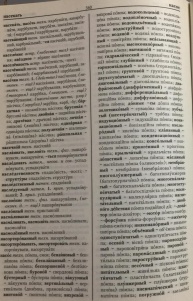 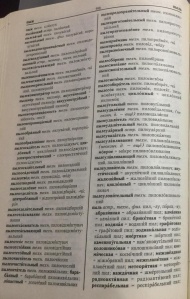 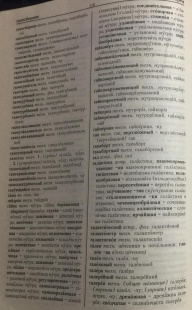 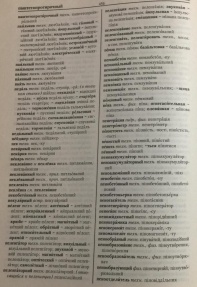 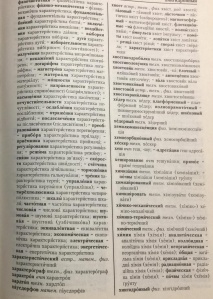 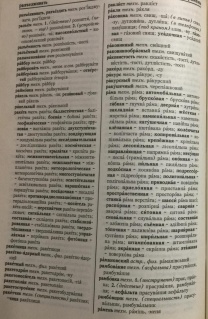 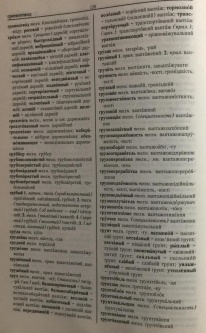 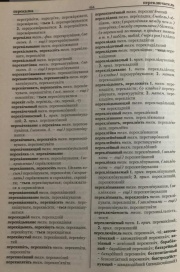 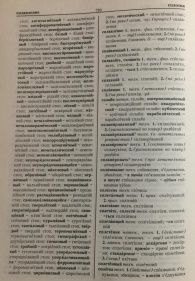 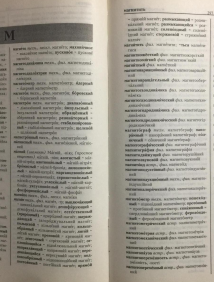 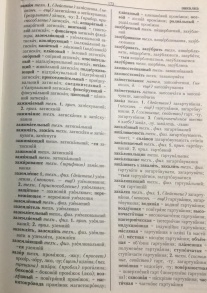 Додатки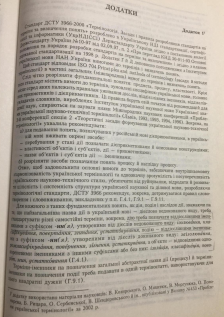 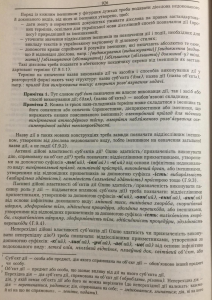 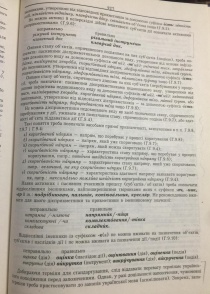 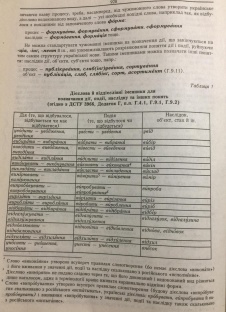 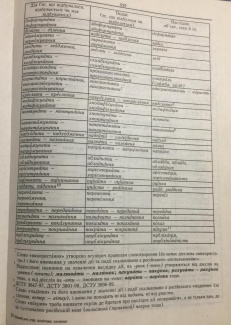 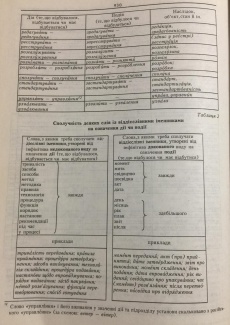 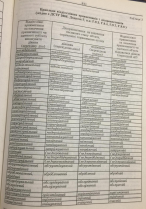 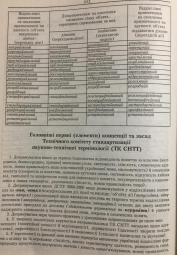 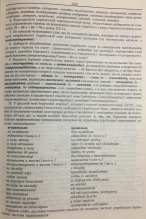 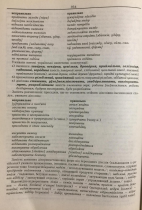 